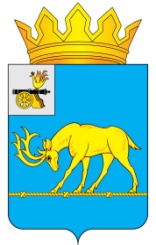 АДМИНИСТРАЦИЯ МУНИЦИПАЛЬНОГО ОБРАЗОВАНИЯ«ТЕМКИНСКИЙ РАЙОН» СМОЛЕНСКОЙ ОБЛАСТИРАСПОРЯЖЕНИЕОт 25.10.2019 г № 587 р                                                                                    с. ТемкиноОб утверждении  плана проведенияярмарок на территории муниципальногообразования – «Темкинский район» Смоленской области на 2020 год           В  соответствии с Порядком организации на территории Смоленской области ярмарок и продажи товаров (выполнения работ, оказания услуг) на них и Требований к организации продажи товаров (выполнения работ, оказания услуг) на ярмарках на территории Смоленской области, утверждённых постановлением Администрации Смоленской области от 25.08.2010 № 498  с изменениями:           1. Утвердить план проведения ярмарок на территории муниципального образования «Темкинский район» Смоленской области на 2020 год, согласно  приложению.                 3. Контроль за исполнением настоящего распоряжения возложить на заместителя Главы муниципального образования «Темкинский район» Смоленской области О.В. Григорьеву.        4. Настоящее распоряжение разместить на официальном сайте Администрации муниципального образования «Темкинский район» Смоленской области в информационно-телекоммуникационной сети «Интернет».Исполняющий обязанностиГлавы муниципального образования   «Темкинский район»  Смоленской области                                                   В.И.ВолковПриложение к распоряжению Администрации муниципального                                                                                                          образования  « Темкинский район»Смоленской области                                                                                                                                                                                                                    от                №      План проведения ярмарок на территории муниципального образования -  «Темкинский район Смоленской областина 2020 год1место размещения ярмаркиОрганизатор ярмаркиВид ярмаркисроки (периоды) проведения ярмаркиколичество мест для продажи товаров (выполнения работ, оказания услуг)количество мест для продажи товаров сельхозтоваропроизводителями1Смоленская обл, Темкинский район, с.Темкино, ул. СоветскаяЗемельный участок с кадастровым № 67:20:0010108:475, площадью 2030 кв.м (ярмарка), правообладатель муниципальное образование Темкинское сельское поселение Темкинского района Смоленской области.Общество с ограниченной ответственностью «Коммунальное хозяйство» 215350 Смоленская область, с.Темкино, ул.Ефремова, д.5848136 2-18-50Муниципальная ярмарочная площадкаЕженедельно в четверг11022